SYLLABUS: <  Human resourses management >Course OverviewProviding students with knowledge about the basic vocabulary of this subject as it is the main focus and starting point for other subjects and disciplines Goals and ObjectivesTextbook and Readings  [1]	fundamentals of Human resourses management     Course assessmentsThe course grade ( 50 ) will be based on the following elements: COURSE DESCRIPTION AND ASSIGNMENT SCHEDULEThis 3. -credit hour course is 15 weeks long. You should invest NO. hours every week in this course. مفردات المنهج : < إدارة الموارد البشرية >	Ministry of Higher Education and Scientific Research  Republic of IraqMinistry of Higher Education and Scientific Research  Republic of IraqMinistry of Higher Education and Scientific Research  Republic of Iraq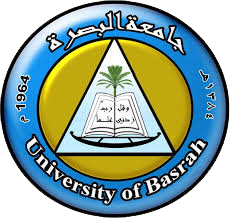     University: University Of Basrah    University: University Of Basrah    University: University Of Basrah    College:     Administration and Economics    College:     Administration and Economics    College:     Administration and Economics    Department : Business Administration    Department : Business Administration    Department : Business Administration         Year : 2021-2022         Year : 2021-2022Semester : FirstSemester : FirstInstructoR: Mohammad saleh hadiPhone: 07703200290Hours: 3Office:   College of Administration and EconomicsHome Page: https://faculty.uobasrah.edu.iq/portal/2ba8698b79439589fdd2b0f7218d8b07Email:  mohamad.hadi @uobasrah .edu.iqTry to explore and learn the modern vocabulary of human resource managementComplete understanding of the relationship between the concepts of human resource management and other fields and sciencesPointsExams30Reading Checks5Participation5Attendance10Assignments50WKDATETOPICREADINGASSIGNMENT1first weekGeneral framework for human resource managementHuman resourses management 2second weekHuman resources ... the most important resources of the organizationHuman resourses management 3third weekHuman resources and the new centuryHuman resourses management 4fourth weekHuman resources and the new centuryHuman resourses management 5fifth week Introduction to human resource managementHuman resourses management Assignment 16sixth week Introduction to human resource managementHuman resourses management 7Seventh week The humanistic approach to human resource managementHuman resourses management 8eighth week The humanistic approach to human resource managementHuman resourses management 9ninth week The humanistic approach to human resource managementHuman resourses management Assignment 210Tenth week Human resource planning in the organizationHuman resourses management 11eleventh week Human resource planning in the organizationHuman resourses management 12Twelfth week Human resource planning in the organizationHuman resourses management 13Thirteenth week Job analysis, description and designHuman resourses management Assignment 314Fourteenth weekJob analysis, description and designHuman resourses management 15fifteenth weekJob analysis, description and designHuman resourses management Mid ExamMid ExamMid ExamMid ExamIs it possible to develop the curriculum <within the teaching authority 20%> to include vocabulary that serves sustainabilityIs it possible to develop the curriculum <within the teaching authority 20%> to include vocabulary that serves sustainability1- Fighting poverty 2- No hunger 3- Developing life-long learning and education 4- Green chemistry 5- Sustainable development 6- Water purification 7- Water recycling for agriculture 8- Creativity and production -9- Sustainable energy (wind Sun and organic energy) -10- Environmental development- 11- pollution measurement -12- child care program-13- public health development program-14- measuring the efficiency of health institutions-15- gender equality-16- non-extremism-17- drug efficiency    18- Food efficiency for infants, children, adults and the elderly -19- Efficiency of the overall environment -20- Waste recycling-21- Heavy water disposal mechanisms-22- Literacy program-23- Mechanisms for preserving biodiversity-24- Mechanisms for spreading peace and justice in society- 25- Developing life in the seas and oceans-26- Studying the level of university education and the mechanisms for its development-27- Mechanisms for developing the local industry in Iraq-28- Mechanisms for developing infrastructure in Iraq-29-Reducing racial discrimination in all its forms-30-The basics of sustainable cities- 31- Mechanisms to reduce consumption and increase production- 32- Mechanisms to provide job opportunities for all-33- Study aspects of developing green areas-34- Study climatic phenomena in the country-35- Mechanisms for obtaining good health and well-being.1- Yes, it is possible (point an appropriate aspect) the axes (point the axis)2- Suggest aspect that serves sustainabilityوزارة التعليم العالي والبحث العلمي – جمهورية العراقوزارة التعليم العالي والبحث العلمي – جمهورية العراقوزارة التعليم العالي والبحث العلمي – جمهورية العراق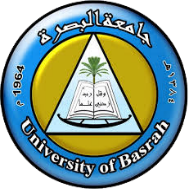 الجامعة : جامعة البصرة الجامعة : جامعة البصرة الجامعة : جامعة البصرة الكليــة : الإدارة والاقتصاد الكليــة : الإدارة والاقتصاد الكليــة : الإدارة والاقتصاد القسم : إدارة الاعمال القسم : إدارة الاعمال القسم : إدارة الاعمال الفصل الدراسي : الأول الفصل الدراسي : الأول العام الدراسي : 2021-2022العام الدراسي : 2021-2022رقم الموبايل : 07703200290أسم التدريسي :  محمد صالح هادي عدد وحدات الدرس :  3جهة الانتساب : جامعة البصرة / كلية الإدارة والاقتصاد رابط الصفحة الرسمية :  https://faculty.uobasrah.edu.iq/portal/2ba8698b79439589fdd2b0f7218d8b07الايميل الرسمي : mohamad.hadi @uobasrah .edu.iqنظرة عامة توفير المعرفة للطلبة حول المفردات الاساسية لهذه المادة كونها المحور الاساس والمنطلق للمواد والتخصصات الاخرىالأهداف والغاياتمحاولة استكشاف ومعرفة المفردات الحديثة لمادة إدارة الموارد البشرية  الإحاطة الكاملة للعلاقة ما بين مفاهيم إدارة الموارد البشرية والمجالات و العلوم الاخرىالمصادر [1]	    اساسيات إدارة الموارد البشرية  أ.د. محمد ايمن عبد اللطيف  , أ.د. امل عبد الرحمن السيد , د.نفسية محمد باشري  التقييمات المعتمدة تعتمد درجة المادة (    50  ) موزعة على الجوانب التالية :  الدرجة التفاصيل 30الامتحانات 5درجة الاستيعاب5المشاركة 10الحضور50الدرجة الكلية وصف الدرس وجدول التخصيصيتضمن الدر س  (  3 ) ساعة - عدد الساعات الأسبوعية معتمدة موزعة على 15 أسبوعًا . الامتحانات والتقييمات القراءة في المصدرالموضوع الموضوع التأريخالاسبوعاساسيات إدارة الموارد البشرية اساسيات إدارة الموارد البشرية الإطار العام لإدارة الموارد البشريةالاسبوع الأول 1اساسيات إدارة الموارد البشرية اساسيات إدارة الموارد البشرية الموارد البشرية ... اهم موارد المنظمةالاسبوع الثاني 2اساسيات إدارة الموارد البشرية اساسيات إدارة الموارد البشرية الموارد البشرية والقرن الجديدالاسبوع الثالث 3اساسيات إدارة الموارد البشرية اساسيات إدارة الموارد البشرية الموارد البشرية والقرن الجديدالاسبوع الرابع  4الأمتحان 1اساسيات إدارة الموارد البشرية اساسيات إدارة الموارد البشرية مدخل الى إدارة الموارد البشريةالاسبوع الخامس 5اساسيات إدارة الموارد البشرية اساسيات إدارة الموارد البشرية مدخل الى إدارة الموارد البشريةالاسبوع السادس 6اساسيات إدارة الموارد البشرية اساسيات إدارة الموارد البشرية المدخل الإنساني لإدارة الموارد البشريةالاسبوع السابع 7اساسيات إدارة الموارد البشرية اساسيات إدارة الموارد البشرية المدخل الإنساني لإدارة الموارد البشريةالاسبوع الثامن  8الامتحان 2اساسيات إدارة الموارد البشرية اساسيات إدارة الموارد البشرية المدخل الإنساني لإدارة الموارد البشريةالاسبوع التاسع 9اساسيات إدارة الموارد البشرية اساسيات إدارة الموارد البشرية تخطيط الموارد البشرية في المنظمةالاسبوع العاشر 10اساسيات إدارة الموارد البشرية اساسيات إدارة الموارد البشرية تخطيط الموارد البشرية في المنظمةالاسبوع الحادي عشر 11اساسيات إدارة الموارد البشرية اساسيات إدارة الموارد البشرية تخطيط الموارد البشرية في المنظمةالاسبوع الثاني عشر 12الامتحان 3اساسيات إدارة الموارد البشرية اساسيات إدارة الموارد البشرية تحليل ووصف وتصميم الوظائفالاسبوع الثالث عشر  13اساسيات إدارة الموارد البشرية اساسيات إدارة الموارد البشرية تحليل ووصف وتصميم الوظائفالاسبوع الرابع عشر  14اساسيات إدارة الموارد البشرية اساسيات إدارة الموارد البشرية تحليل ووصف وتصميم الوظائفالاسبوع الخامس عشر  15امتحان نهاية الفصلامتحان نهاية الفصلامتحان نهاية الفصلامتحان نهاية الفصلامتحان نهاية الفصلامتحان نهاية الفصلهل يمكن تطوير المنهج   < ضمن صلاحية التدريسي 20% >  على ان تتضمن مفردات تخدم الاستدامةهل يمكن تطوير المنهج   < ضمن صلاحية التدريسي 20% >  على ان تتضمن مفردات تخدم الاستدامةنعم يمكن ضمن المحاور1- محاربة الفقر-2- لا للجوع-3- تطوير التعلم والتعليم مدى الحياة- 4- الكيمياء الخضراء- 5- التنمية المستدامة-6- تنقية المياه-7- تدوير المياه للزراعة-8-الابداع والانتاج-9- الطاقة المستدامة( الرياح والشمس والطاقة العضوية) -10- تطوير البيئة- 11- قياس التلوث -12- رعاية الطفولة -13- تطوير الصحة العامة-14- قياس كفاءة المؤسسات الصحية-15- المساواة بين الجنسين-16- عدم التطرف-17- كفاءة الدواء-18- كفاءة الغذاء للرضع، الاطفال والبالغين وكبار السن-19-كفاءة البيئة الجامعة -20- تدوير المخلفات -21- اليات التخلص من المياه الثقيلة-22- محو الامية -23- اليات حفظ التنوع الحيوي -24- اليات نشر السلام و العدالة في المجتمع - 25-تطوير الحياة في البحار والمحيطات-26-دراسة مستوى التعليم الجامعي واليات تطويره-27- اليات تطوير الصناعة المحلية في العراق-28- اليات تطوير البنى التحتية في العراق-29-تقليل من التفرقة العنصرية بكافة اشكالها-30-اساسيات المدن المستدامة-31-اليات التقليل من الاستهلاك وزيادة الانتاج-32-اليات توفير فرص العمل للجميع-33-دراسة جوانب تطوير المساحات الخضراء -34- دراسة ظواهر المناخية في البلد -35- اليات الحصول على صحة جيدة و الرفاهية.أقترح موضوع يخدم الاستدامة